№ п/пНаименование товара, работ, услугЕд. изм.Кол-воТехнические, функциональные характеристикиТехнические, функциональные характеристики№ п/пНаименование товара, работ, услугЕд. изм.Кол-воПоказатель (наименование комплектующего, технического параметра и т.п.)Описание, значение1.Детский игровой комплекс   ДИК 8.01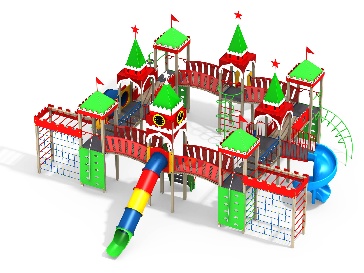 Шт. 11.Детский игровой комплекс   ДИК 8.01Шт. 1Высота (мм) 5800(± 10мм)1.Детский игровой комплекс   ДИК 8.01Шт. 1Длина (мм)11300(± 10мм)1.Детский игровой комплекс   ДИК 8.01Шт. 1Ширина (мм)13400(± 10мм)1.Детский игровой комплекс   ДИК 8.01Шт. 1Высота площадки (мм)1800 мм1.Детский игровой комплекс   ДИК 8.01Шт. 1Применяемые материалыПрименяемые материалы1.Детский игровой комплекс   ДИК 8.01Шт. 1Декоративные  фанерные элементыводостойкая фанера марки ФСФ сорт не ниже 2/2 толщиной не менее15 мм (± 2мм) все углы фанеры должны быть закругленными, радиус не менее 20 мм,ГОСТР 52169-2012.1.Детский игровой комплекс   ДИК 8.01Шт. 1СтолбыВ кол-ве 40шт. клееного деревянного  бруса, сечением не менее 100х100 мм и имеющими скругленный профиль с канавкой  посередине. Сверху столбы должны заканчиваться пластиковой  заглушкой синего цвета в форме четырехгранной усеченной пирамиды.Снизу столбы должны оканчиваться металлическими оцинкованными  подпятниками, выполненными из листовой стали толщиной не менее 4 мм и трубы диаметром не менее 42 мм  (толщина стенки 3.5 мм) и не менее 57 мм (толщина стенки 3.5 мм)  у столбов гимнастических комплексов. Усиление устойчивости конструкции гимнастических комплексов также должно обеспечиваться за счет крепления, перпендикулярно подпятникам этих столбов, закладных элементов из профильной трубы сечением не менее 50х25 мм. Усиливающие закладные элементы крепятся к столбам на два глухаря.  Подпятники должны заканчиваться монтажными круглыми фланцами, выполненными из стали толщиной не менее 3 мм. Нижняя часть подпятников и закладных элементов бетонируются в землю.1.Детский игровой комплекс   ДИК 8.01Шт. 1ПолыВ количестве 8 шт. должен быть выполнен из ламинированной, противоскользящей, влагостойкой фанеры толщиной не менее 18 мм, площадью не менее 1м ², опирающейся на брус сечением не менее 40х90 мм. Вязка бруса со столбами осуществляется методом, через прямой одинарный глухой шип, крепление нигелем.1.Детский игровой комплекс   ДИК 8.01Шт. 1Каркас горки 1800В кол-ве 1шт. Каркас должен быть выполнен из профильной трубы сечением не менее 50х25х2мм и утоплен в отфрезерованный паз фанерного борта по всей длине. Желоб должен быть изготовлен из единого листа не ржавеющей стали, толщиной не менее 1,5 мм, приваренным к каркасу горки. Борта горки выполнены из влагостойкой фанеры марки ФСФ сорт не ниже 2/2 толщиной не менее 24 мм и высотой не менее 120мм. Боковые ограждения ската горки выполнены из влагостойкой фанеры марки ФСФ сорт не ниже 2/2 толщиной не менее 24мм, высотой не менее 700мм и оборудованы поручнем ограничителем на высоте не менее 600мм. Поручень должен быть выполнен из металлической трубы диаметром не менее 32 мм и толщиной стенки 3.5 мм с двумя штампованными ушками из стали не менее 4 мм, под 4 мебельных болта.1.Детский игровой комплекс   ДИК 8.01Шт. 1Кронштейн на боковые ограждения горкиВ кол-ве 2 шт. должен быть выполнен из металлической трубы диметром не менее 25мм и толщиной стенки 2.5мм с тремя штампованными ушками, выполненными из листовой стали толщиной не менее 4мм, под 4 самореза и два мебельных болта.1.Детский игровой комплекс   ДИК 8.01Шт. 1Горка пластиковая 1800В кол-ве 1 шт. должна быть пластиковой винтовой синего цвета цельно - формованной, без стыковочных швов. К винтовой горке ведет мостик, закрепленный на башне.1.Детский игровой комплекс   ДИК 8.01Шт. 1Горка труба винтовая 1800В кол-ве 1 шт. должна быть пластиковой состоящей из разноцветных сегментов. 1.Детский игровой комплекс   ДИК 8.01Шт. 1Горка труба 1800В кол-ве 1 шт. должна быть пластиковой состоящей из разноцветных сегментов. 1.Детский игровой комплекс   ДИК 8.01Шт. 1КрышаВ кол-ве 8 шт. Все крыши стилизованы в виде башен Кремля.Четыре угловые крыши  должны иметь зубчатый фасад из влагостойкой фанеры толщиной не менее 24 мм с декоративными фанерными накладками. Скаты этих крыш должны быть выполнены из фанеры толщиной не менее 15 мм, сверху к ним крепится декоративный металлический флажок. Крыши должны крепиться к столбам башни с помощью металлических кронштейнов, выполненными из листа толщиной не менее 4 мм.Три крыши должны быть двухъярусные. Нижние фасады должны быть арочной формы, выполнены из фанеры толщиной не менее 15 мм с декоративными фанерными накладками. Верхние фасады должны быть с окошками-бойницами, выполнены из фанеры толщиной не менее 15 мм с декоративными фанерными накладками с зубчатой верхней гранью. Скаты крыши должны быть выполнены из фанеры толщенной не менее 15 мм, сверху к ним крепится декоративная металлическая звезда, выполненная из листа толщиной не менее 4 мм.Одна крыша должна быть двухъярусной. Нижние фасады должны быть арочной формы, выполнены из фанеры толщиной не менее 15 мм с тремя декоративными фанерными накладками на каждом фасаде (накладки -арочная, зубчатая и в виде часов). Верхние фасады должны быть выполнены из фанеры толщиной не менее 15 мм с декоративными фанерными накладками с зубчатой верхней гранью. Скаты крыши должны быть выполнены из фанеры толщенной не менее 15 мм, сверху к ним крепится декоративная металлическая звезда, выполненная из листа толщиной не менее 4 мм.1.Детский игровой комплекс   ДИК 8.01Шт. 1Лестницы 1800В кол-ве 1шт. Ступеньки должны быть выполнены из ламинированной противоскользящей, фанеры толщиной не менее 18 мм и деревянного бруса сечением не менее 40х90 мм, скрепленными между собой. Устанавливаются в отфрезерованный паз в перилах. Перила выполнены из влагостойкой фанеры марки ФСФ сорт не ниже 2/2 и толщиной не менее 24мм, с металлическими поручнями из трубы сечением не менее 32 мм. Для бетонирования используются металлические закладные детали из трубы сечением 50х25х2 мм, закрепленные на перилах и окрашенные порошковой полимерной краской зеленого цвета.1.Детский игровой комплекс   ДИК 8.01Шт. 1Шест спиральВ кол-ве 1шт. шест выполнен из трубы диаметром  не менее 42мм и толщиной стенки не менее 3.5мм и должен заканчиваться монтажным круглым фланцем, выполненным из стали толщиной не менее 3мм, который бетонируются в землю. Спираль выполнена из трубы диаметром не менее 32мм и толщиной стенки не менее 3,5мм с двумя штампованными ушками, выполненными из листовой стали толщиной не менее 4мм, под 4 самореза.1.Детский игровой комплекс   ДИК 8.01Шт. 1РукоходВ кол-ве 2 шт. должен быть выполнен  из совокупности металлических труб диметром не менее 32 мм и толщиной стенки 3.5мм 1.Детский игровой комплекс   ДИК 8.01Шт. 1Перекладина с канатомВ кол-ве 4 шт. должна быть выполнена  из металлической трубы диметром не менее 32 мм и толщиной стенки 3.5мм и иметь два ребра жесткости. Канат полипропиленовый диаметр не менее 30 мм бетонируется в землю.1.Детский игровой комплекс   ДИК 8.01Шт. 1Сетка полипропиленоваяВ кол-ве 2 шт.  размером не менее 1900х2200. Должны быть выполнены из полипропиленового армированного каната, скрепленного между собой антивандальной и безопасной  пластиковойстяжкой троса и заканчиваться «Т» образной пластиковой заглушкой. 1.Детский игровой комплекс   ДИК 8.01Шт. 1ПерекладинаВ кол-ве 50 шт. должна быть выполнена  из металлической трубы диметром не менее 32мм и толщиной стенки 3.5мм с двумя штампованными ушками, выполненными из листовой стали толщиной не менее 4мм, под 4 самореза.1.Детский игровой комплекс   ДИК 8.01Шт. 11.Детский игровой комплекс   ДИК 8.01Шт. 1Ручка вспомогательнаяВ кол-ве 4 шт. должна быть выполнена из металлической трубы диметром не менее 22 мм и толщиной стенки 2.5 мм с двумя штампованными ушками, выполненными из листовой стали толщиной не менее 4мм, под 4 самореза. Вся металлическая поверхность обрезинена слоем яркой однородной резины (синим, красным или желтым цветом), толщина резинового слоя ручки  не менее 5 мм. Обрезинивание металла выполнено методом литья под давлением. Внешняя поверхность резины имеет фактуру шагрени. Температура эксплуатации прорезиненной ручки от -50°С до +60°С. Резиновая поверхность ручки препятствует соскальзыванию руки и исключает примерзание мягких тканей человека в холодное время года. За счет обрезинивания  достигается более высокая травмобезопасность, атмосферостойкость и износостойкость оборудования.1.Детский игровой комплекс   ДИК 8.01Шт. 11.Детский игровой комплекс   ДИК 8.01Шт. 1Мост радиусныйВ кол-ве 4 шт. выполнен из профильной трубы сечением не менее  50х25 мм и толщиной стенки 2.5мм, и пластины из листовой стали толщиной не менее 4мм. и бруса сечением не менее 40х140х1000мм. отшлифованного и покрашенного со всех сторон.1.Детский игровой комплекс   ДИК 8.01Шт. 1Ограждение моста радиусногоВ кол-ве 8 шт. должно быть выполнено из влагостойкой фанеры марки ФСФ сорт не ниже 2/2 и толщиной не менее 24 мм с вырезами.1.Детский игровой комплекс   ДИК 8.01Шт. 1Мост подвесной, качающийся с перилами и страховочным мостом. Длинной не менее 1900мм.В кол-ве 2 шт., должен быть выполнен из полипропиленового армированного каната, скрепленного между собой пластиковой стяжкой троса и 4шт качающихся ступенек выполненных из противоскользящей ламинированной фанеры толщиной не менее 36мм. Страховочный мост выполнен из трубы диаметром не менее 32 мм с полом из противоскользящей ламинированной фанеры толщиной не менее 24мм1.Детский игровой комплекс   ДИК 8.01Шт. 1Альпинистская стенкаВ кол-ве 4 шт. должна быть выполнена из влагостойкой фанеры марки ФСФ сорт не ниже 2/2 и толщиной не менее 24 мм и иметь вырезы для лазания.1.Детский игровой комплекс   ДИК 8.01Шт. 1Мост прямойВ кол-ве 2 шт. Мост выполнен из профильной трубы сечением не менее  50х25х2мм, пластины из листовой стали толщиной не менее 4мм, и бруса сечением не менее 40х140х1000мм. отшлифованного и покрашенного со всех сторон. 1.Детский игровой комплекс   ДИК 8.01Шт. 1Перила моста прямогоВ кол-ве 4 шт. должно быть выполнено из влагостойкой фанеры марки ФСФ сорт не ниже 2/2 и толщиной не менее 21мм с вырезами в виде окон - бойниц.1.Детский игровой комплекс   ДИК 8.01Шт. 1Лиана наклонная В кол-ве 1 шт. выполнена из круглой трубы диаметром не менее  42мм и толщиной стенки не менее 3.5мм, с двумя штампованными ушками, выполненными из листовой стали толщиной не менее 4мм, под 4 самореза и  должна заканчиваться монтажным круглым фланцем, выполненным из стали толщиной не менее 3мм. Должна иметь не менее 6шт. ступенек выполненных из трубы диаметром не менее 32мм и толщиной стенки не менее 3,5мм1.Детский игровой комплекс   ДИК 8.01Шт. 1БалконВ кол-ве 2 шт. выполнен из трубы диаметром не менее  26 и 32 мм и пластин из листовой стали толщиной не менее 4мм. 1.Детский игровой комплекс   ДИК 8.01Шт. 1Шест с колесамиВ кол-ве 1шт. шест выполнен из трубы диаметром  не менее 42мм и толщиной стенки не менее 3.5мм и должен заканчиваться монтажным круглым фланцем, выполненным из стали толщиной не менее 3мм, который бетонируются в землю. На шесте должны быть установлены круги из фанеры марки ФСФ сорт не ниже 2/2 и толщиной не менее 24мм.1.Детский игровой комплекс   ДИК 8.01Шт. 1МатериалыКлееный деревянный брус  и деревянные бруски должны быть выполнены из сосновой древесины, подвергнуты специальной обработке и сушке до мебельной влажности 7-10%, тщательно отшлифованы  со всех сторон и покрашены в заводских условиях профессиональными двух компонентными красками. Влагостойкая фанера должна быть марки ФСФ сорт не ниже 2/2, все углы фанеры должны быть закругленными, радиус не менее 20мм, ГОСТ Р 52169-2012 и окрашенная двухкомпонентной краской, специально предназначенной для применения на детских площадках, стойкой к сложным погодным условиям, истиранию, устойчивой к воздействию ультрафиолета и влаги. Металл покрашен полимерной порошковой краской. Заглушки пластиковые, цветные. Канат полипропиленовый армированный. Все метизы оцинкованы.1.Детский игровой комплекс   ДИК 8.01Шт. 1ОписаниеДетский игровой комплекс состоит из  восьми башен с крышами стилизованными под Кремль. Башни расположены в форме квадрата. На первой башне установлены перекладины, шест с колесами, ручки вспомогательные, альпинистская стенка с перекладиной и канатом. На второй башне установлены горка, шест спираль, перекладины. На третьей башне установлены  лиана наклонная, ручки вспомогательные, перекладина, альпинистская стенка с перекладиной и канатом. На четвертой башне установлена горка пластиковая винтовая, балкон. На пятой башне установлены перекладины, альпинистская стенка с перекладиной и канатом. Сбоку башня имеет продолжение в виде спортивного комплекса с полипропиленовой сеткой, шведской стенкой, декоративными накладками и рукоходом. На шестой башне установлена пластиковая горка-труба и лестница. На седьмой башне установлены перекладины, альпинистская стенка с перекладиной и канатом. Сбоку башня имеет продолжение в виде спортивного комплекса с полипропиленовой сеткой, шведской стенкой, фанерными накладками и рукоходом. На восьмой башне установлена винтовая горка-труба и балкон.Башни соединены: первая и вторая, вторая и третья – радиусными мостами. Третья и четвертая – прямым мостом. Четвертая и пятая – подвесным мостом. Пятая и шестая, шестая и седьмая – радиусными мостами. Седьмая и восьмая – подвесным мостом. Восьмая и первая – прямым мостом. Все резьбовые соединения должны быть закрыты разноцветными пластиковыми заглушками.